Администрация города МагнитогорскаМуниципальное образовательное учреждение«Специальная (коррекционная) общеобразовательная школа-интернат № 4» города Магнитогорска455026, Челябинская обл., г. Магнитогорск, ул. Суворова, 110Тел.: (3519) 20-25-85, e-mail: internatHYPERLINK "mailto:internat4shunin@mail.ru"4HYPERLINK "mailto:internat4shunin@mail.ru"shuninHYPERLINK "mailto:internat4shunin@mail.ru"@HYPERLINK "mailto:internat4shunin@mail.ru"mailHYPERLINK "mailto:internat4shunin@mail.ru".HYPERLINK "mailto:internat4shunin@mail.ru"ru; http://74203s037.edusite.ru«ФАБРИКА ЗВЁЗД 2015»(Сценарий праздника выпускного бала в начальной школе)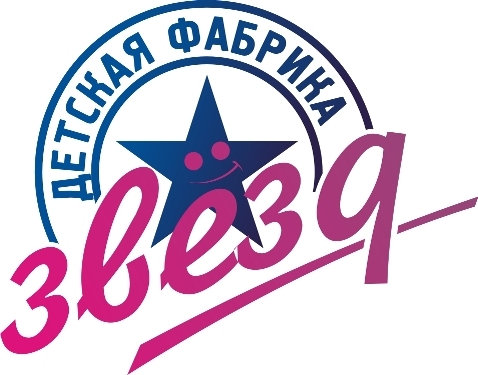 Автор – составитель: Чубаева Наталья Николаевна,воспитатель группы продлённого дня, учитель начальной школы МОУ «С(К)ОШИ №4»г. Магнитогорск, 2015Цель: создать условия для развития творческих способностей у детей через активную деятельность при подготовке и проведении праздника.Задачи:- развитие творческих способностей;- воспитание ответственности, взаимопонимания, взаимопомощи, умения сотрудничать;- создание атмосферы радости, удовлетворения от собственных результатов.Ход праздникаВедущий 1: Добрый день, дорогие друзья! Мы рады вас приветствовать в студии НТВ. НТВ – это начальное телевидение МОУ «С(К)ОШИ №4. Впервые мы начали трансляцию 1 сентября 2011 года, и вот сегодня мы в последний раз выходим в эфир с заключительным шоу «Фабрика звёзд».Сегодня вас ждёт встреча с любимыми яркими звёздами. Вы встретите всех, кто на протяжении 4 лет учился на нашей фабрик.Итак, встречайте! Выпускники начальной  школьной «Фабрики», наши звёзды: 4 «а», «б»,«в», «г», «д», «е»Под музыку «Круто ты попал на ТВ» выходят по очереди 4 – ые классы. За 4 года наши фабриканты стали звёздами в различных номинациях.И первая номинация «Представление Фабрикантов». На сцену приглашаются фабриканты- победители этой номинации из 4 «А» и «Б» классов.1. Мы сегодня перед вамиВ этом зале собрались!2. Шустрые, спортивные,Смелые, активные,3. Сообразительные, любознательные –В общем привлекательные!4. Все умные, красивыеЛукавые, счастливые…5. Так говорят о нас другие.А так говорим о себе мы сами!6. 4 «а» класс – это:7. Большой дружный коллектив;8. Любим поговорить с соседом;9. Обожаем писать записки;10. Самый шумный класс на перемене;11. Средний возраст 10 лет;12. Любимый день недели – воскресенье;13. Любимое время года – каникулы;14. Любимая передача «Фабрика звёзд».15. Стали мы уже большимиПереходим в пятый класс.Ведущий 1: Слово предоставляется руководителю нашего проекта – директору школы Шунину В.И.Ведуший 2: С момента открытия «Фабрики» проучились мы 2448 уроков. Выучили десятки правил, решили сотни примеров и задач.-Множество разных фактов засели в наши головы, а некоторые до сих пор там не помещаются!-1836 часов за фабричной партой! И это не считая времени на выполнение домашних заданий. 1920 исписанных тетрадей, но не каждая показана родителям!-Общей возраст наших фабрикантов – 322 года, 7 мес. 14 дней!-Общий рост – 43 метра 13 см.-Общий вес – 856 кг 300 граммов.-Причём за 4 года учёбы на фабрике каждый вырос на 15 см и поправился на 6 кг.- Сегодня мы все немного волнуемся, ведь позади целых 4 года. Позади огорчения оттого, что не получались палочки, ручка не слушалась. Закончен особый период в жизни, когда многое впервые.Слово предоставляется  4 «Б» классу1. А помните, пришли какими,Мы в эту школу в первый класс?2.  Нам мамы банты поправляли,Роняя слезинки из глаз.3. А мы на отлично учиться мечталиЧтобы порадовать вас.4.  Мы были все смешными малышами,Когда вошли впервые в школьный класс. 5. И получив, тетрадь с карандашамиЗа парту сели первый в жизни раз.       6. Мы помним жёлтую осень,Когда мы пришли в первый класс,7. И первый звонок – колокольчик весёлыйДля нас прозвенел в первый раз.Исполняются Частушки1. Мы стихи вам прочитали,А теперь и спеть хотим!Уж вы на слово поверьте –Никого не утомим!2. Наш 4 «В» весёлый,Не скучает никогда!Даже три контрольных за деньНам сегодня ерунда!3. Посмотрите, посмотрите –Это что за молодец?Лихо бегает на роликахНаш Ваня – удалец!4. Арстан любит мастерить,Вова – книжки почитать,А Гафарова СабинаОчень любит помечтать!5. Даша «классно» так танцует –Будет мастер сцены,Про Рамиля и Ришата скажем:«Джентельмены»!6. Наши Жанна и МаринаИ ещё НастюшиЛучше всякой шоу-группыИ споют и спляшут!7. Лера хочет стать моделью,От души старается,А Серёжа  и ДавидСпортом увлекаются!                            8. Дружно учим мы английский                                           Есть успехи и прогресс:                                           Вместо «да» теперь повсюду                                         Отвечаем хором «ес».9.  Нам фантазию, смекалку                                Срочно нужно развивать,                                      Чтоб причины опозданий                                       Очень складно сочинять.10. Мы – воспитанные дети,И закончить так хотим:Всем учителям любимымМы «спасибо» говорим!Дарят цветы учителям и воспитателямВедущий 1:  Всё начинается со школьного звонка,В далёкий путь отчаливают парты,Там, впереди, покруче будут стартыИ посерьёзней будут, а пока…Ведущий 2: А пока мы переходим к следующей номинации «Чему учат в начальной Фабрике Звёзд. На сцену приглашаются фабриканты из 4 «В» класса.1. Всё начинается со школьного звонка:Дорога к звёздам, тайны океана!2. Всё это будет поздно или рано,Всё впереди, ребята, а пока…3. Пример не получается! Задача не решается!Всё это начинается со школьного звонка.4. А пришлось нам изучатьРазличные предметы.5. И мы хотим вам рассказатьСегодня и об этом.Исполнение песни «Чему учат в школе».Ведущий 1:  Сегодня день у нас такойИ грустный, и весёлый,Ведь мы прощаемся с роднойСвоей начальной школой.Как же вам не волноваться,Ведь сегодня грустный день.Вы закончили, ребята,Школы первую ступень.Вас немножечко пугает, ожиданье новизны.И, конечно, то, что будетеБез первой учительницы вы.Ведущий 2: И следующая номинация называется «Благодарность первой учительнице». На сцену приглашаются фабриканты из 4 «Г» и «Д» классов.1.  Прошла пора побед и неудач,Мы подросли, окрепли, повзрослели,2. Решили много непростых задач,Умеем то, что раньше не умели.3.   Учительнице первой наш приветИ мы ей посвящаем строки эти.4. Она сказала нам, что лучше нетСтраны родной на голубой планете.5.   Нас научила, как построить день,О правильной осанке рассказала,6. И как перебороть ребятам лень,И как сидеть за партой показала.7.    Было всякое, разное было,Но хотим мы сказать без прикрас,8. Ваше сердце тепло нам дарило,Согревало, как солнышко, нас.Исполнение песни «Мой первый учитель»Ведущий 1: Вы в этот час ещё сказать должныО самых близких в мире людях,О тех, кто помогает вам расти,И помогать ещё во многом будет.Ведущий 2: И следующая номинация «Наши помощники»Незримо следуют родители за намиИ в радости, и в час, когда пришла беда.Они стремятся оградить нас от печали,Но мы, увы, их понимаем не всегда. Вы нас простите, милые, родные,У нас ведь, кроме вас, дороже нет людей.Как говорится, «дети – радость жизни»,А вы для нас – опора в ней! Уважаемые родители!Пусть наши проказыСлишком вас не беспокоят,Принимайте вы «Ревит» -Он вас успокоит!Ведущий 1: И сейчас для вас, дорогие родители, сценка «Уроки» / Павлик решает задачу. Мама читает журнал.	Папа чинит будильник. Бабушка дремлет в кресле./Павлик: Вот проклятая задача! Бился, бился, - неудача.Аж в глазах пошли круги. Папа, милый, помоги.Папа: Выше голову, сынок,С папой ты не одинок.  /Папа садится за задачу/.Павлик: Части речи в упражненье нам велели подчеркнуть.Сделай, мама, одолженье, да внимательнее будь!Мама: Части речи подчеркнуть?Разберёмся как-нибудь.    /Мама садится за упражнение/.Павлик:  А тебе, бабуля, краски. На бабуленька, не спи.Нарисуй картинку к сказке «кот шагает по цепи»Бабушка:  Нет, стара, - уж глаз не тот.(Павлик плачет)Ладно, ладно, будет кот.   /Бабушка садится рисовать/.Павлик: На минутку выйду я,Где же курточка моя.      /Берёт мяч, уходит/.Ведущий 1:  Утром Павлик шёл весёлый с синей сумкой за спиной,Но не весело из школы возвращался он домой.Мама: Что принёс?Павлик: Смотри сама!Папа: Нет, докладывай, сперва!Павлик: Папа - пять, четыре - мама, а тебе бабуля - два.Мамы, папы помогалиВ школьном трудном деле.Мы сегодня видим самиКак ваши чада  повзрослели.Ведущий 2:  А теперь настал самый главный момент нашего праздника.Все ребята нашего класса перешли в 5 класс и я хочу вручить вам ваш первый документ выпускника – Удостоверение «Выпускник начальной школы».А сейчас на сценку приглашаются все наши  фабриканты- звёздочки с песней «Круто ты попал в 5 класс»Мы – четвероклашки, 
Переходим в пятый класс,
Гордым словом пятиклассник 
Называть все будут нас.
До свиданья, класс четвёртый, 
Мы прощаемся с тобой, 
Со своей любимой партой, 
И с окошком, и с доской!
Припев:
Круто ты попал в пятый класс, 
Ты – звезда, ты - звезда, 
Давай же в пятый иди!
Круто ты попал в пятый класс, 
Ты – звезда, ты - звезда, 
Вперёд смелее гляди!
В пятый класс! Ты – звезда!
Полюбили мы друг друга, 
Дружба крепкая у нас,
Вместе с нами наша дружба 
Переходит в пятый класс!
А учительница наша
Снова в первый класс пойдёт,
Нам она сказала: «Круто!
Пятиклашки, вам везёт!»
Припев.
(Дети выпускают шары, подбрасывают конфетти)Ведущий 1.Виват всем-всем, кто вас любил! Вы со школой начальной прощаетесьРасстаетесь, увы, навсегда.В сентябре  всё же вновь встречаетесь,Будет средняя школа тогда.В коридорах становится тише.Слышно даже биенье сердец,До свиданья начальная школаШлем тебе свой прощальный привет!Источники:1.Афанасьев СП. Праздники в школе. - М, 20092. Чем развлечь гостей. - 2010. - Вып. 13. - С. 65-673.Классный руководитель. - 2010. -№5. - С. 104-1174.Сколотнева Л.Е. Праздники в школе: Сценарии, конкурсы, викторины. - СПб., 20095.Воспитание школьников. – 2008. - №3. - С. 64-666.Праздник. - 2009. -№3. - С. 23-257.Константинова М., Петрова М.. Юрьева М. Школьный год без хлопот:Сценарии школьных праздников, 2010